ПАМЯТКА УЧИТЕЛЮпо профилактике конфликтов1. Помните, что конфликты гораздо легче предупредить, чем завершить. Чем острее и длительнее конфликт, тем труднее его закончить. Учитесь защищать свои законные интересы без конфликтов.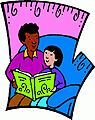 2. Никогда не превращайте учеников в инструмент борьбы с администрацией школы, другими учителями, родителями школьников. Таким способом вы и своих целей не добьетесь, и мнение о себе коллег и учеников испортите.3. Постоянно учитесь контролировать свои негативные эмоции. В процессе общения такие эмоции выполняют отрицательные функции:• оказывают разрушающее влияние на здоровье того, кто злится;• ухудшают качество мышления;• снижают объективность оценки окружающих;• по закону эмоционального заражения вызывают ответную неприязнь у партнера по общению.4. Никогда не выясняйте отношения с администрацией школы, коллегами и родителями школьников в присутствии учеников.5. Не стремитесь радикально, быстро, «лобовыми» методами переделывать учеников. Перевоспитание и воспитание школьника — процесс длительный, требующий от учителя терпения, ума, такта и осторожности.6. Оценивая результаты учебы и поведение школьника, всегда сначала обращайте внимание на то, что ему удалось сделать и чего достичь. Только после этого уместно и менее конфликтно сказать о недостатках ученика. Опора на положительное в обучении и воспитании учащихся, во-первых, позволяет повысить эффективность работы учителя, во-вторых, способствует профилактике конфликтов между педагогом и школьниками.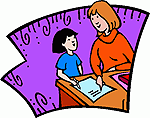 7. Никогда на своих уроках не давайте негативных оценок деятельности и личности других учителей, администрации школы, родителей.8. Помните, что хорошие взаимоотношения с окружающими представляют собой не только самостоятельную, но и большую общественную ценность. Говорят, что хороший человек — не профессия. Это верно. Однако, если учитель-профессионал конфликтен, такой недостаток вполне сопоставим с достоинством, связанным с хорошим знанием предмета.9. Постоянно учитесь без каких-либо условий любить или, по крайней мере, уважать всех, начиная с себя. Детей в школе любить или уважать все же гораздо легче, чем взрослых людей. Ведь дети успели принести намного меньше ущерба окружающим и обществу по сравнению со взрослыми.10. По своему социально-психологическому статусу вы всегда выше любого ученика. Однако не стоит злоупотреблять своим учительским авторитетом. Лучше старайтесь поддерживать авторитет, повышая качество преподавания и создавая высоконравственную атмосферу в классе.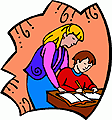 11. Во все времена у всех народов сложно было жить без чувства юмора. Смех способен предотвратить многие конфликты. В современной России, тем более в общеобразовательной школе, без чувства юмора вообще прожить невозможно.Учитель без чувства юмора ограниченно профессионально пригоден.12. Расширяйте пространственные границы своего мировосприятия. Живите не только в доме, на приусадебном участке, в школе, но и в Солнечной системе. Изучите учебник по астрономии. И жизнь станет гораздо интереснее, и конфликтов будет намного меньше.13. Расширяйте временные границы мировосприятия. Изучайте не только историю жизни своих предков, но и историю родной деревни, России, человечества, развития жизни на Земле. Все проблемы, с которыми вы сталкиваетесь, уже много раз были у других людей. Они как-то с этими трудностями справились. Значит, справитесь и вы. Жизнь коротка. Тратить ее на конфликты неочень-то умно.14. Расширяйте вероятностные границы мировосприятия. Прогнозируйте развитие всех значимых событий. Чем точнее прогноз, тем легче жить. Всегда прогнозируйте наилучший, наихудший и наиболее вероятный варианты развития событий.15. Расширяйте содержательные границы мировосприятия. Стремитесь понять движущие силы событий. В любом возрасте необходимо расширять кругозор, развивать ум. Помните: чем больше знаешь, тем крепче спишь.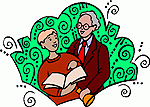 ПАМЯТКА РАБОТНИКУ ШКОЛЫкак избавиться от любого стресса1. Окружающий мир это зеркало, в котором каждый человек видит свое отражение. Поэтому основные причины стресса нужно искать в себе, а не во внешних обстоятельствах.2. Стресс — часто следствие информационной перегруженности психики. Уменьшение количества и ответственности принимаемых решений, сокращение сфер жизнедеятельности, в которых мы проявляем активность, неизбежно приводит к снижению информационного стресса.3. На дистанции жизни основным должно быть соревнование с самим собой, а не с окружающими. Смысл жизни человека и человечества в альтруистическом самосовершенствовании.4. Уменьшение уровня притязаний неизбежно снижает вероятность возникновения стресса и наоборот. Периодически вспоминать о том, что без многого из того, чего я добиваюсь, вполне можно жить. Жить нужно по способностям и средствам. Однако, чем ниже уровень притязаний, тем меньше у меня стимулов к саморазвитию.5. Научиться без каких-либо условий понимать, а лучше уважать или любить всех, начиная с себя.6. Если я не могу изменить трудную для меня ситуацию, то для предупреждения стресса необходимо изменить мое отношение к ней.7. На Земле сейчас живут сотни миллионов людей, которые попав в мое нынешнее положение посчитали бы себя на вершине счастья. Надо всегда помнить об этом.8. Чем выше степень моей ответственности за те проблемы и трудности, которые у меня возникают, тем чаше я могу попадать в стресс и наоборот. Все будет так, как надо, даже если будет по-другому.* Однако, чем ниже степень моей ответственности, тем меньше на меня могут положиться окружающие.9. Необходимо уменьшать свою зависимость от внешних оценок. Жить посовести — значит реже попадать в стресс.10. Свою жизнь нужно оценивать не по тому, чего у нас нет, а по тому, что у нас есть.11. Сама по себе жизнь в целом ни хороша, ни плоха. Она объективна. Хорошей или плохой нашу жизнь во многом делает наше восприятие ее. Жизнь такова, какова она есть. Если хочешь быть счастливым — будь им.12. Приятно надеяться на лучшее. Однако, всегда необходимо прогнозировать не только лучший, но и худший вариант развития событий. Желательно психологически и даже материально быть готовым к худшему. Чем больше готов, тем меньше стресс.13. Трудно переоценить роль здорового чувства юмора в профилактике стресса. Люди, обладающие чувством юмора, живут в среднем на 5 лет дольше, чем те, кто лишен этого чувства.14. Не слишком увязать в воспоминаниях о прошлом. Его уже нет и в нем ничего не изменишь. Не погружаться слишком в мечты о будущем. Его еще нет. Надо научиться получать максимальное удовольствие от жизни здесь и сейчас.15. Постоянно расширяйте пространственные границы того мира, в котором вы живете и ощущаете себя. Живите не в квартире или на рабочем месте, а в Солнечной системе. В ее масштабах все наши проблемы вызывают не стресс, а любопытство.16. Расширяйте временные границы своего мировосприятия. Знайте историю своего рода, России, человечества, развития жизни на Земле, Галактики. Абсолютно все трудности, которые у нас возникают, уже были миллионы раз у людей, живших ранее. Они их как-то преодолели. Значит преодолеем и мы!17. Мир вероятностен и в нем все может произойти. Расширяйте вероятностные границы мировосприятия. Чем шире они у человека, чем больше он видел, знает, допускает, тем реже он попадает в стресс, гак как оказывается готов к любому варианту развития событий.18. Расширяйте содержательные границы мировосприятия. Чем глубже человек понимает, что происходит с ним, его семьей, страной, человечеством, тем реже он испытывает серьезный стресс.19. Эволюция за 15 млрд лет «отшлифовала» Мир до зеркального блеска. Мир совершенен и поэтому прекрасен. Учитесь видеть это совершенство и красоту, а также радоваться им.20. Главные причины моих неудач во мне. Но себе-то я могу многое простить. В целом ведь я — хороший и делал все, что мог!21. «Есть упоение в бою...» Испытания, которые нам посылает судьба, могут вызвать стресс. Но они могут быть и мощным источником нашего саморазвития, обогащения жизненного опыта, радости трудной победы. Нужно научиться использовать конструктивное начало в любой проблеме, с которой мы сталкиваемся. «Блажен, кто посетил сей мир в его минуты роковые...22. Укрепление физического здоровья — важнейшее условие профилактики любого стресса. В здоровом теле — здоровый стресс.Запасная рекомендация.Если эти 22 рекомендации не устранили мой стресс и не облегчили мне жизнь то скорее всего она действительно тяжела. Но все мои беды и печали носят временный характер. Все они пройдут.Рекомендации подготовлены педагогом-психологм муниципального бюджетного учреждения «Центр психолого-медико-социального сопровождения» Григорьевой Н.М.